Women’s Symphony League of Tyler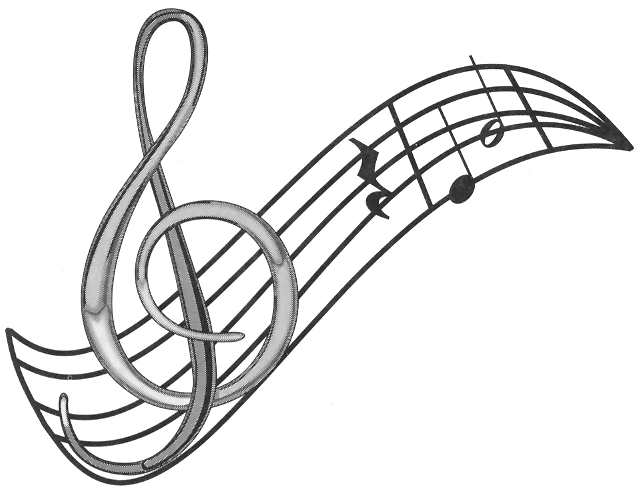 Scholarship Recommendation FormFor The Love of Music ScholarshipName of Student: __________________________________________ Date: ________________Instructions: The above music student is applying for a music scholarship to assist him or her in private lessons to further their music education. Please complete the following form and place in a sealed envelope. Thanks so much. If you need to mail in your form, please send to:Women’s Symphony League of TylerFor the Love of Music ScholarshipPO Box 6823Tyler, TX 75711Your name and title if applicable: ______________________________________________________	Email address: _____________________________________________________________________Relation to Student: _________________________________________________________________Please rate the student on a scale of 1- 10 with 1 being the lowest and 10 being the highest:Dependability:		1	2	3	4	5	6	7	8	9	10	Desire to Learn:		1	2	3	4	5	6	7	8	9	10Ability to Learn: 	1	2	3	4	5	6	7	8	9	10Work Ethic:		1	2	3	4	5	6	7	8	9	10Comprehension:	1	2	3	4	5	6	7	8	9	10Please tell WSL why you think that this student is worthy of a scholarship.  Please feel free to attach a separate sheet. 